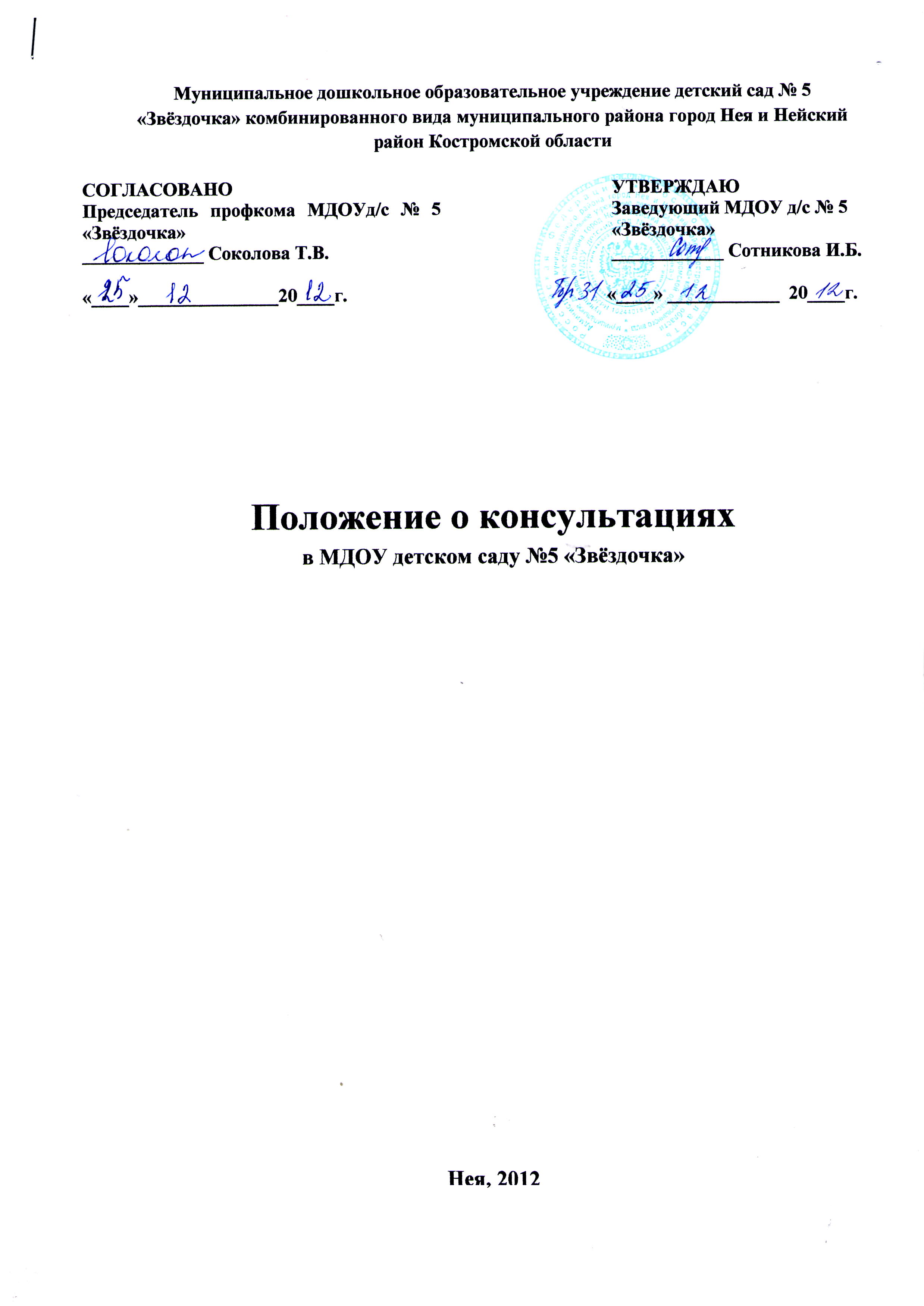 Настоящее положение разработано для МДОУ детского сада №5 «Звёздочка» в соответствии с Федеральным законом  «Об образовании в Российской Федерации».1.Общие положения.                               1.1.Консультации являются распространенной формой методической работы в детском саду.1.2.Консультации могут быть как индивидуальные, так и групповые.1.3.Тема консультации может определена:- вопросами воспитателей;- результатами оперативного контроля;- результатами анкетирования воспитателей;- результатами тематической проверки.1.4.Консультации проводятся в начале учебного года и по мере необходимости в течение всего года.1.5.Консультация должна содержать конкретные рекомендации и советы по вопросу консультирования, может быть предложен список литературы по изучаемой теме.1.6.Педагоги могут использовать в своей работе рекомендации, полученные на консультации.